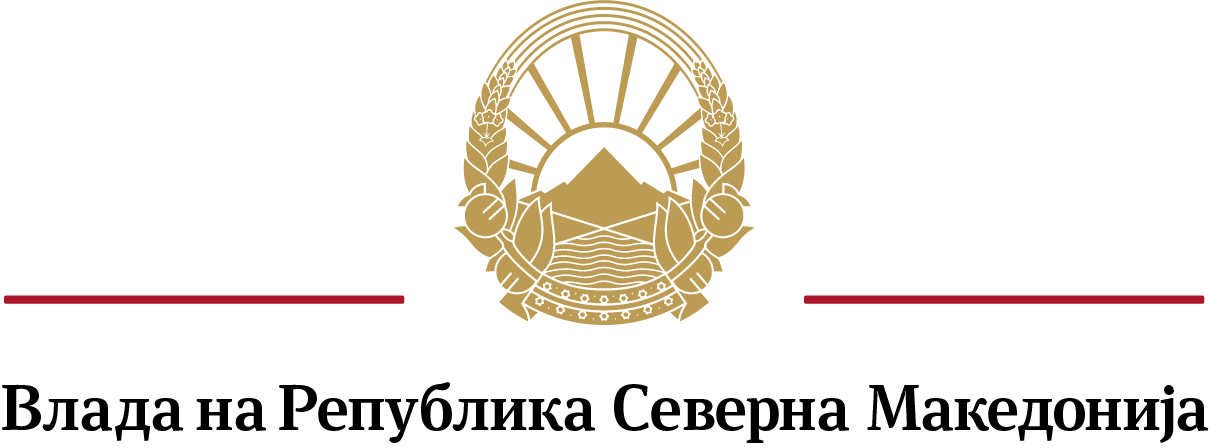 Совет за соработка со и развој на граѓанскиот секторПРИЈАВА за кандидат за претставник на граѓанскиот сектор во Заедничките работни групи за програмите за прекугранична соработка во рамки на ИПА 3 (2021-2027)По Јавен повик објавен на ден 20.7.2020 годинаПодатоци за организацијата1. Општи податоциИме на здружението/фондацијата: _______________________________________________Седиште и адреса: _____________________________________________________________Регистарски број (ЕМБС) и датум на упис во Централниот регистар на Република Северна Македонија:         ____________________________________________________________Единствен даночен број: ________________________________________________________Телефон за контакт и  е – пошта: _________________________________________________Име и презиме на овластеното лице за застапување: ________________________________Област/и на дејствување согласно Статутот: ____________________________________________________________________________________________________________________Програма за прекугранична соработка во рамки на ИПА 3 (2021-2027) за која се пријавува кандидат (се избира само една програма)	Програма за прекугранична соработка Република Северна Македонија – Република Албанија 2021-2027 во рамки на ИПА 3;	Програма за прекугранична соработка Република Северна Македонија – Република Косово 2021-2027 во рамки на ИПА 3;	Програма за прекугранична соработка Република Северна Македонија – Република Србија 2021-2027 во рамки на ИПА 3;	ИНТЕРРЕГ ИПА 3 Програма за прекугранична соработка Република Северна Македонија – Република Бугарија 2021-2027; и	ИНТЕРРЕГ ИПА 3 Програма за прекугранична соработка Република Северна Македонија – Република Грција 2021-2027. Податоци за кандидатот за претставник на граѓанскиот сектор во Заедничката работна група1. Општи податоциИме и презиме на кандидатот: ___________________________________________________Вид и степен на образование: ____________________________________________________Телефон за контакт и е - пошта: __________________________________________________2. Професионално искуство на кандидатот Број на години на работно или волонтерско искуство во граѓанскиот сектор во областа за која се пријавува _____________________________________________________________________________Експертиза по прашања од граѓанскиот сектор во областа за која се пријавува (број на спроведени проекти, објавени публикации, учество во работни групи, иницирање и учество во процеси за застапување и сл.) ___________________________________________________________________________________________________________________________________________________________Активно познавање на англискиот јазик	_________________________________________	3. Дали кандидатот за претставник на граѓанскиот сектор во Заедничката работна група е:Член на орган на политичка партија		 да			 неИзбрано или именувано лице			 да			 неВработен во орган на државната управа		 да			 неМесто и датум                                                       Потпис на овластеното лице за застапување______________	 _____________________________                                                               МП